Sandwell’s Floating Support Service provides housing-related support to vulnerable people to either remain in their homes and maintain their independence or resettle back into the community and become independent.  The support we offer is designed to help people develop the skills they need to run a home, stay safe, be healthy, and as well as participating in work, volunteering or social activities that make them feel part of their local community.  The support we provide will be different for each person as it is designed to specifically meet that person’s individual need.Are you eligible for the service - please tick all that apply.Referral
Please ensure ALL sections of this form are completed to prevent any delay in the processing of your referral.Please tick yes or no to the statement that applies to you; if you don’t answer these questions we will not be able to accept your referral.If none of the above statements apply to you then we will not be able to consider you for the Floating Support Service.If you have answered YES to any of the above statements, please continue to tell us a bit more about your situation.Please tell us what outcome you want to achieve to maintain your own well-being: if we accept your referral for assessment we will discuss this in more detail at your face to face interview.When complete please return to Floating_Support@sandwell.gov.ukSandwell Floating Support Service Referral Form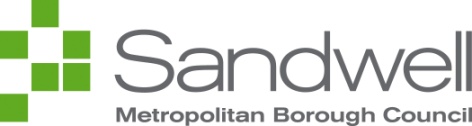 Privacy NoticeTo understand more about why we collect your information, what we do with your information, how you can access your information, your personal information rights, how and to whom to raise a complaint about your information, please visit our privacy notice page at http://www.sandwell.gov.uk/privacynoticesYou must be either resident in Sandwell or placed out of borough in temporary accommodation by the Housing Options service or Sandwell MBC.You must have recourse to public funds.You should be aged 18 or over (there is no upper age limit).Young people aged between 16 and 17 will be considered who have been granted an independent tenancy or home and need support to sustain their accommodation.REFERRAL DETAILSREFERRAL DETAILSREFERRAL DETAILSREFERRAL DETAILSClient NameClient Date of BirthClient AddressClient Telephone numberClient NHS NumberClient EthnicityClient Religion1st Language: Interpreter neededY/NReferral DateCapacity: Do you have capacity to make informed decisions about your own well-being?Tick as appropriate: Yes     No     Don’t know Capacity: Do you have capacity to make informed decisions about your own well-being?Tick as appropriate: Yes     No     Don’t know Capacity: Do you have capacity to make informed decisions about your own well-being?Tick as appropriate: Yes     No     Don’t know Capacity: Do you have capacity to make informed decisions about your own well-being?Tick as appropriate: Yes     No     Don’t know Do you want us to liaise with anyone else on your behalf if we need to arrange an assessment?Tick as appropriate: Yes  No If yes, please provide the person’s contact name and telephone number below:Do you want us to liaise with anyone else on your behalf if we need to arrange an assessment?Tick as appropriate: Yes  No If yes, please provide the person’s contact name and telephone number below:Do you want us to liaise with anyone else on your behalf if we need to arrange an assessment?Tick as appropriate: Yes  No If yes, please provide the person’s contact name and telephone number below:Do you want us to liaise with anyone else on your behalf if we need to arrange an assessment?Tick as appropriate: Yes  No If yes, please provide the person’s contact name and telephone number below:Are there any risks that we should be aware of?Tick as appropriate: Yes  No   If yes, please tell us more below:Are there any risks that we should be aware of?Tick as appropriate: Yes  No   If yes, please tell us more below:Are there any risks that we should be aware of?Tick as appropriate: Yes  No   If yes, please tell us more below:Are there any risks that we should be aware of?Tick as appropriate: Yes  No   If yes, please tell us more below:CRITERIAYesNoI am homeless and have been placed in temporary accommodation by the Local AuthorityI am homeless and have been awarded a priority by the Local Authority for housing and need support to re-settleI am at risk of homelessness (for example I am not managing in my current home and at risk of losing the place I currently live in)I would not be able to move in to more independent accommodation without support (for example I am moving from supported or semi supported housing or I am an offender leaving prison and need help to resettle)I am at significant risk of harm (for example safeguarding, domestic abuse, harassment due to vulnerability, race or culture)I need support following discharge from hospital (for example to enable me to re-settle back into my home and have no family, friends or support to help me)I need support to prevent the risk of admission to hospital or similar (with appropriate support I can remain at home and receive treatment and I have no family, friends or other support to help me)Please tick to indicate which particular area is making you feel vulnerable at the moment:Please tick to indicate which particular area is making you feel vulnerable at the moment:Mental healthPhysical healthLearning disabilitySubstance misuseHomelessLeaving careDomestic abuseFamily with children who are at risk of higher intervention (Children’s services involvement/youth offending)OutcomeYesNoTo support me to establish and maintain a successful tenancy due to HomelessnessTo support me to establish and maintain a successful tenancy as I am at risk of becoming homelessTo assist me to resettle into more suitable accommodationI require support from risk of harmI require support to assist with my discharge from hospital as I have no family support/networkI require support with my physical and mental wellbeing to prevent my condition deteriorating and the impact this may havePlease give us further information regarding your current circumstances and need for support:Please give us further information regarding your current circumstances and need for support:Please give us further information regarding your current circumstances and need for support:Please give us further information regarding your current circumstances and need for support:Please give us further information regarding your current circumstances and need for support:Authority to Act on Behalf of and request information:Finally, please confirm that you authorise the Floating Support Service to contact and request information and to act on your behalf with agencies and authorities as necessaryAuthority to Act on Behalf of and request information:Finally, please confirm that you authorise the Floating Support Service to contact and request information and to act on your behalf with agencies and authorities as necessaryAuthority to Act on Behalf of and request information:Finally, please confirm that you authorise the Floating Support Service to contact and request information and to act on your behalf with agencies and authorities as necessaryAuthority to Act on Behalf of and request information:Finally, please confirm that you authorise the Floating Support Service to contact and request information and to act on your behalf with agencies and authorities as necessaryAuthority to Act on Behalf of and request information:Finally, please confirm that you authorise the Floating Support Service to contact and request information and to act on your behalf with agencies and authorities as necessarySignedDateIn addition to the above, please complete below if you have completed this referral on behalf of the client:Name   __________________________________Contact Number   __________________________	Relationship   _____________________________Profession   ______________________________	In addition to the above, please complete below if you have completed this referral on behalf of the client:Name   __________________________________Contact Number   __________________________	Relationship   _____________________________Profession   ______________________________	In addition to the above, please complete below if you have completed this referral on behalf of the client:Name   __________________________________Contact Number   __________________________	Relationship   _____________________________Profession   ______________________________	In addition to the above, please complete below if you have completed this referral on behalf of the client:Name   __________________________________Contact Number   __________________________	Relationship   _____________________________Profession   ______________________________	In addition to the above, please complete below if you have completed this referral on behalf of the client:Name   __________________________________Contact Number   __________________________	Relationship   _____________________________Profession   ______________________________	Office Use only:Date Referral received:Delete as appropriate: Accepted / Rejected for assessmentIf rejected: Date letter sent informing client of decision not to offer service:Delete as appropriate: Accepted / Rejected for assessmentIf rejected: Date letter sent informing client of decision not to offer service:Referral accepted, date allocated to assessor and assessors name:Referral accepted, date allocated to assessor and assessors name:Client ID Number:Client ID Number: